UNDERGRADUATE CURRICULUM COMMITTEE (UCC)
PROPOSAL FORM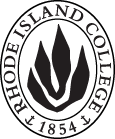 Cover page	scroll over blue text to see further important instructions: [if not working select “COMMents on rollover” in your Word preferences under view] please read these.N.B. Please do not use highlight to select choices within a category but simply delete the options that do not apply to your proposal (e.g. in A.2 if this is a course revision proposal, just delete the creation and deletion options and the various program ones, so it reads “course revision”) Do not ever delete any of the numbered categories—if they do not apply leave them blank. ALL numbered categories in section (A) must be completed. If there are no resources impacted it is okay to put “none” in A. 7B.  NEW OR REVISED COURSES  Delete section B if the proposal does not include a new or revised course. As in section A. do not highlight but simply delete suggested options not being used. Always fill in b. 1 and B. 3 for context.C. Program Proposals   complete only what is relevant to your proposal if this is a revision, but include the enrollment numbers for all proposals. Delete section C  if the proposal is not revising, creating, deleting or suspending any progam.D. SignaturesChanges that affect General Education in any way MUST be approved by ALL Deans and COGE Chair.Changes that directly impact more than one department/program MUST have the signatures of all relevant department chairs, program directors, and their relevant dean (e.g. when creating/revising a program using courses from other departments/programs). Check UCC manual 4.2 for further guidelines on whether the signatures need to be approval or acknowledgement.Proposals that do not have appropriate approval signatures will not be considered. Type in name of person signing and their position/affiliation.Send electronic files of this proposal and accompanying catalog copy to curriculum@ric.edu and a printed signature copy of this whole form to the current Chair of UCC. Check UCC website for due dates.D.1. Approvals: required from programs/departments/deans who originate the proposal. THESE may include multiple departments, e.g., for joint/interdisciplinary proposals. D.2. Acknowledgements: REQUIRED from OTHER PROGRAMS/DEPARTMENTS (and their relevant deans if not already included above) that are IMPACTED BY THE PROPOSAL. SIGNATURE DOES NOT INDICATE APPROVAL, ONLY AWARENESS THAT THE PROPOSAL IS BEING SUBMITTED. CONCERNS SHOULD BE BROUGHT TO THE UCC COMMITTEE MEETING FOR DISCUSSION; all faculty are welcome to attend.A.1. Course or programPSYC 474W Research Methods iii: general psychology labPSYC 474W Research Methods iii: general psychology labPSYC 474W Research Methods iii: general psychology labPSYC 474W Research Methods iii: general psychology labReplacing psyc 473W Research Methods iii: Developmental labpsyc 475W Research Methods iii: social/personality labpsyc 477W Research Methods iii: cognitive/brain science labpsyc 473W Research Methods iii: Developmental labpsyc 475W Research Methods iii: social/personality labpsyc 477W Research Methods iii: cognitive/brain science labpsyc 473W Research Methods iii: Developmental labpsyc 475W Research Methods iii: social/personality labpsyc 477W Research Methods iii: cognitive/brain science labpsyc 473W Research Methods iii: Developmental labpsyc 475W Research Methods iii: social/personality labpsyc 477W Research Methods iii: cognitive/brain science labA. 1b. Academic unitFaculty of Arts and Sciences Faculty of Arts and Sciences Faculty of Arts and Sciences Faculty of Arts and Sciences A.2. Proposal typeCourse:  creation | deletion  and revision of PSYC 392 Problems in Psychological ResearchProgram:  revision Course:  creation | deletion  and revision of PSYC 392 Problems in Psychological ResearchProgram:  revision Course:  creation | deletion  and revision of PSYC 392 Problems in Psychological ResearchProgram:  revision Course:  creation | deletion  and revision of PSYC 392 Problems in Psychological ResearchProgram:  revision A.3. OriginatorChristine MarcoHome departmentPsychologyPsychologyPsychologyA.4. Context and Rationale Note: Must include this additional information for all new programsCurrently, the capstone requirement in the Psychology major (and one of its WID requirements) is for students to take one of several lab courses. However, the prerequisite structure for these lab courses can create a bottleneck for degree completion. Each lab course has its own set of prerequisites (e.g., the developmental lab has upper-level developmental courses as prereqs. The social lab has upper-level social courses as prereqs). Students sometimes have completed a set of upper-level prerequisites by their final semester that meet one lab course, but that lab may not be offered then and students are wait one more semester to take the lab that matched the prereqs that they completed and/or to take the prereqs that match another lab.Additionally, staffing of three current labs (PSYC 473W, 475W, 477W) can be difficult because it requires a person with expertise in that area. For example, a developmental psychologist has to teach the developmental lab. A social psychologist is required to teach the social psychology lab. This limits which faculty can offer each of the lab courses. This proposal is to (a) create a single lab course (PSYC 474W Research Methods III: General Psychology Lab) with one set of prereqs, (b) consolidate the other lab courses (PSYC 473W, 475W, 477W) into this one course, keepong it as part of the program’s WID courses and (c) delete this current set of labs. This would allow students to more easily meet the prereqs needed to take a lab in their final semester and not have to stay for one more semester. Also, it will ease staffing bottlenecks as any faculty member can more easily teach a lab course. For example, if 3 lab sections are needed, there is no longer the need to staff a developmental lab, a social lab, and a cognitive lab; rather, three “General” labs are offered and any faculty can more easily teach it from their content expertise. Lab methods may be qualitative, quantitative, or mixed.  PSYC 392 currently uses the PSYC 473W, 475W, 477W courses in its prerequisite, so that also needs to be updated to have those replaced with Completion or concurrent enrollment in PSYC 474W or PSYC 476W, or consent of department chair.NOTE: there also is a PSYC 476W Research Methods III: Applied Lab option that serves the CDAS program. No changes are proposed for this lab at this time. Currently, the capstone requirement in the Psychology major (and one of its WID requirements) is for students to take one of several lab courses. However, the prerequisite structure for these lab courses can create a bottleneck for degree completion. Each lab course has its own set of prerequisites (e.g., the developmental lab has upper-level developmental courses as prereqs. The social lab has upper-level social courses as prereqs). Students sometimes have completed a set of upper-level prerequisites by their final semester that meet one lab course, but that lab may not be offered then and students are wait one more semester to take the lab that matched the prereqs that they completed and/or to take the prereqs that match another lab.Additionally, staffing of three current labs (PSYC 473W, 475W, 477W) can be difficult because it requires a person with expertise in that area. For example, a developmental psychologist has to teach the developmental lab. A social psychologist is required to teach the social psychology lab. This limits which faculty can offer each of the lab courses. This proposal is to (a) create a single lab course (PSYC 474W Research Methods III: General Psychology Lab) with one set of prereqs, (b) consolidate the other lab courses (PSYC 473W, 475W, 477W) into this one course, keepong it as part of the program’s WID courses and (c) delete this current set of labs. This would allow students to more easily meet the prereqs needed to take a lab in their final semester and not have to stay for one more semester. Also, it will ease staffing bottlenecks as any faculty member can more easily teach a lab course. For example, if 3 lab sections are needed, there is no longer the need to staff a developmental lab, a social lab, and a cognitive lab; rather, three “General” labs are offered and any faculty can more easily teach it from their content expertise. Lab methods may be qualitative, quantitative, or mixed.  PSYC 392 currently uses the PSYC 473W, 475W, 477W courses in its prerequisite, so that also needs to be updated to have those replaced with Completion or concurrent enrollment in PSYC 474W or PSYC 476W, or consent of department chair.NOTE: there also is a PSYC 476W Research Methods III: Applied Lab option that serves the CDAS program. No changes are proposed for this lab at this time. Currently, the capstone requirement in the Psychology major (and one of its WID requirements) is for students to take one of several lab courses. However, the prerequisite structure for these lab courses can create a bottleneck for degree completion. Each lab course has its own set of prerequisites (e.g., the developmental lab has upper-level developmental courses as prereqs. The social lab has upper-level social courses as prereqs). Students sometimes have completed a set of upper-level prerequisites by their final semester that meet one lab course, but that lab may not be offered then and students are wait one more semester to take the lab that matched the prereqs that they completed and/or to take the prereqs that match another lab.Additionally, staffing of three current labs (PSYC 473W, 475W, 477W) can be difficult because it requires a person with expertise in that area. For example, a developmental psychologist has to teach the developmental lab. A social psychologist is required to teach the social psychology lab. This limits which faculty can offer each of the lab courses. This proposal is to (a) create a single lab course (PSYC 474W Research Methods III: General Psychology Lab) with one set of prereqs, (b) consolidate the other lab courses (PSYC 473W, 475W, 477W) into this one course, keepong it as part of the program’s WID courses and (c) delete this current set of labs. This would allow students to more easily meet the prereqs needed to take a lab in their final semester and not have to stay for one more semester. Also, it will ease staffing bottlenecks as any faculty member can more easily teach a lab course. For example, if 3 lab sections are needed, there is no longer the need to staff a developmental lab, a social lab, and a cognitive lab; rather, three “General” labs are offered and any faculty can more easily teach it from their content expertise. Lab methods may be qualitative, quantitative, or mixed.  PSYC 392 currently uses the PSYC 473W, 475W, 477W courses in its prerequisite, so that also needs to be updated to have those replaced with Completion or concurrent enrollment in PSYC 474W or PSYC 476W, or consent of department chair.NOTE: there also is a PSYC 476W Research Methods III: Applied Lab option that serves the CDAS program. No changes are proposed for this lab at this time. Currently, the capstone requirement in the Psychology major (and one of its WID requirements) is for students to take one of several lab courses. However, the prerequisite structure for these lab courses can create a bottleneck for degree completion. Each lab course has its own set of prerequisites (e.g., the developmental lab has upper-level developmental courses as prereqs. The social lab has upper-level social courses as prereqs). Students sometimes have completed a set of upper-level prerequisites by their final semester that meet one lab course, but that lab may not be offered then and students are wait one more semester to take the lab that matched the prereqs that they completed and/or to take the prereqs that match another lab.Additionally, staffing of three current labs (PSYC 473W, 475W, 477W) can be difficult because it requires a person with expertise in that area. For example, a developmental psychologist has to teach the developmental lab. A social psychologist is required to teach the social psychology lab. This limits which faculty can offer each of the lab courses. This proposal is to (a) create a single lab course (PSYC 474W Research Methods III: General Psychology Lab) with one set of prereqs, (b) consolidate the other lab courses (PSYC 473W, 475W, 477W) into this one course, keepong it as part of the program’s WID courses and (c) delete this current set of labs. This would allow students to more easily meet the prereqs needed to take a lab in their final semester and not have to stay for one more semester. Also, it will ease staffing bottlenecks as any faculty member can more easily teach a lab course. For example, if 3 lab sections are needed, there is no longer the need to staff a developmental lab, a social lab, and a cognitive lab; rather, three “General” labs are offered and any faculty can more easily teach it from their content expertise. Lab methods may be qualitative, quantitative, or mixed.  PSYC 392 currently uses the PSYC 473W, 475W, 477W courses in its prerequisite, so that also needs to be updated to have those replaced with Completion or concurrent enrollment in PSYC 474W or PSYC 476W, or consent of department chair.NOTE: there also is a PSYC 476W Research Methods III: Applied Lab option that serves the CDAS program. No changes are proposed for this lab at this time. Currently, the capstone requirement in the Psychology major (and one of its WID requirements) is for students to take one of several lab courses. However, the prerequisite structure for these lab courses can create a bottleneck for degree completion. Each lab course has its own set of prerequisites (e.g., the developmental lab has upper-level developmental courses as prereqs. The social lab has upper-level social courses as prereqs). Students sometimes have completed a set of upper-level prerequisites by their final semester that meet one lab course, but that lab may not be offered then and students are wait one more semester to take the lab that matched the prereqs that they completed and/or to take the prereqs that match another lab.Additionally, staffing of three current labs (PSYC 473W, 475W, 477W) can be difficult because it requires a person with expertise in that area. For example, a developmental psychologist has to teach the developmental lab. A social psychologist is required to teach the social psychology lab. This limits which faculty can offer each of the lab courses. This proposal is to (a) create a single lab course (PSYC 474W Research Methods III: General Psychology Lab) with one set of prereqs, (b) consolidate the other lab courses (PSYC 473W, 475W, 477W) into this one course, keepong it as part of the program’s WID courses and (c) delete this current set of labs. This would allow students to more easily meet the prereqs needed to take a lab in their final semester and not have to stay for one more semester. Also, it will ease staffing bottlenecks as any faculty member can more easily teach a lab course. For example, if 3 lab sections are needed, there is no longer the need to staff a developmental lab, a social lab, and a cognitive lab; rather, three “General” labs are offered and any faculty can more easily teach it from their content expertise. Lab methods may be qualitative, quantitative, or mixed.  PSYC 392 currently uses the PSYC 473W, 475W, 477W courses in its prerequisite, so that also needs to be updated to have those replaced with Completion or concurrent enrollment in PSYC 474W or PSYC 476W, or consent of department chair.NOTE: there also is a PSYC 476W Research Methods III: Applied Lab option that serves the CDAS program. No changes are proposed for this lab at this time. A.5. Student impactStudents can more easily complete their degrees without hitting a bottleneck in their final semester. For students who enrolled at RIC under a prior catalogue, we want them to have this more streamlined option for completing the degree. Students can more easily complete their degrees without hitting a bottleneck in their final semester. For students who enrolled at RIC under a prior catalogue, we want them to have this more streamlined option for completing the degree. Students can more easily complete their degrees without hitting a bottleneck in their final semester. For students who enrolled at RIC under a prior catalogue, we want them to have this more streamlined option for completing the degree. Students can more easily complete their degrees without hitting a bottleneck in their final semester. For students who enrolled at RIC under a prior catalogue, we want them to have this more streamlined option for completing the degree. Students can more easily complete their degrees without hitting a bottleneck in their final semester. For students who enrolled at RIC under a prior catalogue, we want them to have this more streamlined option for completing the degree. A.6. Impact on other programs No impact. This will remain a writing in the discipline course as were the courses it is replacing, and the WID coordinator, who reports to COGE has been notified of the replacement.No impact. This will remain a writing in the discipline course as were the courses it is replacing, and the WID coordinator, who reports to COGE has been notified of the replacement.No impact. This will remain a writing in the discipline course as were the courses it is replacing, and the WID coordinator, who reports to COGE has been notified of the replacement.No impact. This will remain a writing in the discipline course as were the courses it is replacing, and the WID coordinator, who reports to COGE has been notified of the replacement.No impact. This will remain a writing in the discipline course as were the courses it is replacing, and the WID coordinator, who reports to COGE has been notified of the replacement.A.7. Resource impactFaculty PT & FT: No impact. Faculty continue to teach the labs as the currently do. More faculty will be able to teach a lab, as needed. No impact. Faculty continue to teach the labs as the currently do. More faculty will be able to teach a lab, as needed. No impact. Faculty continue to teach the labs as the currently do. More faculty will be able to teach a lab, as needed. No impact. Faculty continue to teach the labs as the currently do. More faculty will be able to teach a lab, as needed. A.7. Resource impactLibrary:None.None.None.None.A.7. Resource impactTechnologyNone.None.None.None.A.7. Resource impactFacilities:None. None. None. None. A.8. Semester effectiveFall 2021 A.9. Rationale if sooner than next Fall A.9. Rationale if sooner than next FallA.10. INSTRUCTIONS FOR CATALOG COPY:  This single file copy must include ALL relevant pages from the college catalog, and show how the catalog will be revised.  (1) Go to the “Forms and Information” page on the UCC website. Scroll down until you see the Word files for the current catalog. (2) Download ALL catalog sections relevant for this proposal, including course descriptions and/or other affected programs.  (3) Place ALL relevant catalog copy into a single file. Put page breaks between sections and delete any catalog pages not relevant for this proposal. (4) Using the track changes function, revise the catalog pages to demonstrate what the information should look like in next year’s catalog.  (5) Check the revised catalog pages against the proposal form, especially making sure that program totals are correct if adding/deleting course credits. If new copy, indicate where it should go in the catalog. If making related proposals a single catalog copy that includes all is preferred. Send catalog copy as a separate single Word  file along with this form.A.10. INSTRUCTIONS FOR CATALOG COPY:  This single file copy must include ALL relevant pages from the college catalog, and show how the catalog will be revised.  (1) Go to the “Forms and Information” page on the UCC website. Scroll down until you see the Word files for the current catalog. (2) Download ALL catalog sections relevant for this proposal, including course descriptions and/or other affected programs.  (3) Place ALL relevant catalog copy into a single file. Put page breaks between sections and delete any catalog pages not relevant for this proposal. (4) Using the track changes function, revise the catalog pages to demonstrate what the information should look like in next year’s catalog.  (5) Check the revised catalog pages against the proposal form, especially making sure that program totals are correct if adding/deleting course credits. If new copy, indicate where it should go in the catalog. If making related proposals a single catalog copy that includes all is preferred. Send catalog copy as a separate single Word  file along with this form.A.10. INSTRUCTIONS FOR CATALOG COPY:  This single file copy must include ALL relevant pages from the college catalog, and show how the catalog will be revised.  (1) Go to the “Forms and Information” page on the UCC website. Scroll down until you see the Word files for the current catalog. (2) Download ALL catalog sections relevant for this proposal, including course descriptions and/or other affected programs.  (3) Place ALL relevant catalog copy into a single file. Put page breaks between sections and delete any catalog pages not relevant for this proposal. (4) Using the track changes function, revise the catalog pages to demonstrate what the information should look like in next year’s catalog.  (5) Check the revised catalog pages against the proposal form, especially making sure that program totals are correct if adding/deleting course credits. If new copy, indicate where it should go in the catalog. If making related proposals a single catalog copy that includes all is preferred. Send catalog copy as a separate single Word  file along with this form.A.10. INSTRUCTIONS FOR CATALOG COPY:  This single file copy must include ALL relevant pages from the college catalog, and show how the catalog will be revised.  (1) Go to the “Forms and Information” page on the UCC website. Scroll down until you see the Word files for the current catalog. (2) Download ALL catalog sections relevant for this proposal, including course descriptions and/or other affected programs.  (3) Place ALL relevant catalog copy into a single file. Put page breaks between sections and delete any catalog pages not relevant for this proposal. (4) Using the track changes function, revise the catalog pages to demonstrate what the information should look like in next year’s catalog.  (5) Check the revised catalog pages against the proposal form, especially making sure that program totals are correct if adding/deleting course credits. If new copy, indicate where it should go in the catalog. If making related proposals a single catalog copy that includes all is preferred. Send catalog copy as a separate single Word  file along with this form.A.10. INSTRUCTIONS FOR CATALOG COPY:  This single file copy must include ALL relevant pages from the college catalog, and show how the catalog will be revised.  (1) Go to the “Forms and Information” page on the UCC website. Scroll down until you see the Word files for the current catalog. (2) Download ALL catalog sections relevant for this proposal, including course descriptions and/or other affected programs.  (3) Place ALL relevant catalog copy into a single file. Put page breaks between sections and delete any catalog pages not relevant for this proposal. (4) Using the track changes function, revise the catalog pages to demonstrate what the information should look like in next year’s catalog.  (5) Check the revised catalog pages against the proposal form, especially making sure that program totals are correct if adding/deleting course credits. If new copy, indicate where it should go in the catalog. If making related proposals a single catalog copy that includes all is preferred. Send catalog copy as a separate single Word  file along with this form.A.10. INSTRUCTIONS FOR CATALOG COPY:  This single file copy must include ALL relevant pages from the college catalog, and show how the catalog will be revised.  (1) Go to the “Forms and Information” page on the UCC website. Scroll down until you see the Word files for the current catalog. (2) Download ALL catalog sections relevant for this proposal, including course descriptions and/or other affected programs.  (3) Place ALL relevant catalog copy into a single file. Put page breaks between sections and delete any catalog pages not relevant for this proposal. (4) Using the track changes function, revise the catalog pages to demonstrate what the information should look like in next year’s catalog.  (5) Check the revised catalog pages against the proposal form, especially making sure that program totals are correct if adding/deleting course credits. If new copy, indicate where it should go in the catalog. If making related proposals a single catalog copy that includes all is preferred. Send catalog copy as a separate single Word  file along with this form.Old (for revisions only)ONLY include information that is being revised, otherwise leave blank. NewExamples are provided within some of the boxes for guidance, delete just the examples that do not apply.B.1. Course prefix and number PSYC 473WPSYC 475WPSYC 477W PSYC 474W (NOTE: this number used to be in the curriculum but has not been used in approx. 10 years) B.2. Cross listing number if anyB.3. Course title Res. Meth III: Developmt labRes. Meth III: Social/Pers labRes. Meth III: Cogn/Brain labResearch Methods III: General Psychology LabB.4. Course description Students will engage in laboratory and/or field research designs, procedures, analyses, and interpretation of data. Specific disciplinary area of psychology will vary with instructor. This is a Writing in the Discipline (WID) course. B.5. Prerequisite(s)For PSYC 473WPSYC 320 plus one course from 34xFor PSYC 475WPSYC 320 plus one course from 35xFor PSYC 477WPSYC 320 plus one course from 35x or 42xPSYC 320: Behavioral Statistics At least TWO courses from PSYC 215, PSYC 230 or PSYC 251.At least ONE course from from PSYC 331, PSYC 332, PSYC 335, PSYC 339, PSYC 341, PSYC 344, PSYC 345, PSYC 347, PSYC 349, PSYC 351, PSYC 354, PSYC 456, or PSYC 421, PSYC 422, PSYC 423, PSYC 424, PSYC 425, or PSYC 426.(NOTE: these prereqs are designed to ensure that students (a) have at least one upper level course and (b) complete at least ½ of the major before taking the lab) B.6. OfferedFall  | Spring  |B.7. Contact hours 5B.8. Credit hours4B.9. Justify differences if anyStudents meet for a mix of  Lecture and Lab times, and receive 4 credits overallStudents meet for a mix of  Lecture and Lab times, and receive 4 credits overallB.10. Grading system Letter grade  B.11. Instructional methodsLaboratory | Lecture  B.11.a  Delivery MethodMay be any of following: On campus |  Asynchronous |HybridB.12.CategoriesRequired for major/minor  B.13. Is this an Honors course?NOB.14. General EducationN.B. Connections must include at least 50% Standard Classroom instruction.NO B.15. How will student performance be evaluated?May vary by instructor: Attendance  | Class participation |  Exams  |  Presentations  | Papers  | Class Work  | Quizzes | Projects | B.16 Recommended class-size15 per lab sectionB.17. Redundancy statementB. 18. Other changes, if anyDelete PSYC 473W, 475W, 477W from the catalog.Also the prerequisite of PSYC 392 - Problems in Psychological Research needs to be updated to replace “PSYC 473W, or 475W, or 477W and consent of department chair and dean” with “Completion of or concurrent enrollment in PSYC 474W or PSYC 476W, or consent of department chair.”Delete PSYC 473W, 475W, 477W from the catalog.Also the prerequisite of PSYC 392 - Problems in Psychological Research needs to be updated to replace “PSYC 473W, or 475W, or 477W and consent of department chair and dean” with “Completion of or concurrent enrollment in PSYC 474W or PSYC 476W, or consent of department chair.”B.19. Course learning outcomes: List each one in a separate rowProfessional Org.Standard(s), if relevantHow will each outcome be measured?Distinguish between different types of research designs and understand their strengths and weaknesses. n/aExams, quizzes, assignmentsUnderstand criteria for high-quality research and use them to critique prior research Exams, quizzes, assignmentsUnderstand and follow ethics guiding psychological research n/aExams, quizzes, assignmentsUnderstand the selection and use of appropriate data analytic techniquesn/aExams, quizzes, assignmentsGenerate new research questions and/or hypothesesn/aExams, quizzes, assignmentsAcquire, analyze, and interpret datan/aAssignmentWrite an APA-style research report n/aAssignmentB.20. Topical outline: DO NOT INSERT WHOLE SYLLABUS, JUST A TWO-TIER TOPIC OUTLINE. Proposals that ignore this request will be returned for revision.This is a lab class, therefore, the topical outline below reflects both content and research activities undertaken by students over the 14-week semester. Several weeks will be devoted to different steps in the process as students engage in the research process. 1)     Understanding research methodsa)      Research designs, defining features, strengths & weaknessesb)     Criteria for high-quality research designc)      Research ethics 2)     Generating new researcha)      Locating and collecting prior research b)     Critiquing prior studiesc)      Synthesizing prior findings to generate a new studyd)     Generating research questions and/or hypotheses3) Working with Dataa) Acquiring datab) Identifying appropriate analytic techniquesc) Analyzing and interpreting data4)     Writing in the Discipline (WID) a)      Elements of APA styleb)     Write an APA-style research reportOld (for revisions only)New/revisedC.1. EnrollmentsCurrently 727 active in systemC.2. Admission requirementsNo changeC.3. Retention requirementsNo changeC.4. Course requirements for each program option. Show the course requirements for the whole program here.ONE COURSE FROMPSYC 473W Res. Meth III: DevelopmtPSYC 475W Res. Meth III: Soc/PersPSYC 476W Res. Meth III: AppliedPSYC 477W Res Meth III: Brain/CognONE COURSE FROMPSYC 474W Res. Meth III: General Psychology labPSYC 476W Res. Meth. III: Applied LabREMINDER: PSYC 476 serves the CDAS program, and no changes are proposed at this time. C.5. Credit count for each program optionNo changeC.6. Program Accreditation (if relevant)n/aC.7. Other changes if anyStudents who enrolled at RIC under prior catalogues will complete this more streamlined lab requirement. C.8.  Program goalsNeeded for all new programsn/a NamePosition/affiliationSignatureDateBeth LewisChair of Psychology*approved by e-mail3/22/2021Earl SimsonDean of  FASEarl Simson3/23/2021NamePosition/affiliationSignatureDateTab to add rows